附件1重庆市物业管理条例（重庆市人大〔五届〕第74号）第九十条有下列情形之一，需要使用物业专项维修资金的，业主委员会、物业服务企业或者相关业主经街道办事处、乡（镇）人民政府书面同意，可以向区县（自治县）住房城乡建设主管部门申请适用应急简易程序：（一）屋面防水损坏造成渗漏，严重影响正常使用的；（二）电梯故障，无法正常运行的；（三）高层住宅水泵损坏，导致供水中断的；（四）楼体外立面有脱落危险，危及人身安全的；（五）专用排水设施因坍塌、堵塞、爆裂等造成功能障碍的；（六）消防设施损坏，危及公共消防安全的。物业服务企业应当将紧急情况下专项维修资金申请、使用情况，及时予以公示。附件2物业专项维修资金使用申报资料清单一、一般使用程序（一）物业专项维修资金使用现场勘查表（格式见附件3）（二）告知书（格式见附件4）（三）维修资金使用方案及工程预算报价（格式见附件5）（四）物业专项维修资金列支范围内业主预分担明细表（格式见附件6）（五）物业专项维修资金列支范围内业主征求意见表（格式见附件7）（六）资金使用前公示证明（格式见附件8）（七）工程竣工验收表（格式见附件9）（八）工程结算报告及费用明细表（格式见附件10）（九）业主实际分担明细表（格式见附件11）（十）工程竣工后公示证明（格式见附件12）（十一）工程决算审价报告（需要审计的项目提交，由房地产行政主管部门提供）（十二）承诺书（格式见附件13）（十三）一般使用程序列支申报表（格式见附件14）（十四）与施工单位签订的施工（维修）合同原件、施工单位开户许可证、法人身份证复印件、施工企业营业执照复印件、工程发票原件。（发票购买方为：重庆市万盛经济技术开发区住房制度改革办公室，识别码：11500110MB1760386R）（十五）物业服务合同（提供原件查验）（十六）施工前、施工中、施工后彩色照片，使用方案公示照片、确定的施工单位公示照片、结算报告公示照片、费用清单票据公示照片、含分担明细的征求意见表公示照片。公示照片使用水印相机拍摄，照片清晰，旁边有人看，需组织实施单位盖章，且业主委员会或社区盖章确认。（注：所有公示的照片需提供第一天和最后一天相同角度对比照）（十七）其他相关资料（十八）一般程序流程图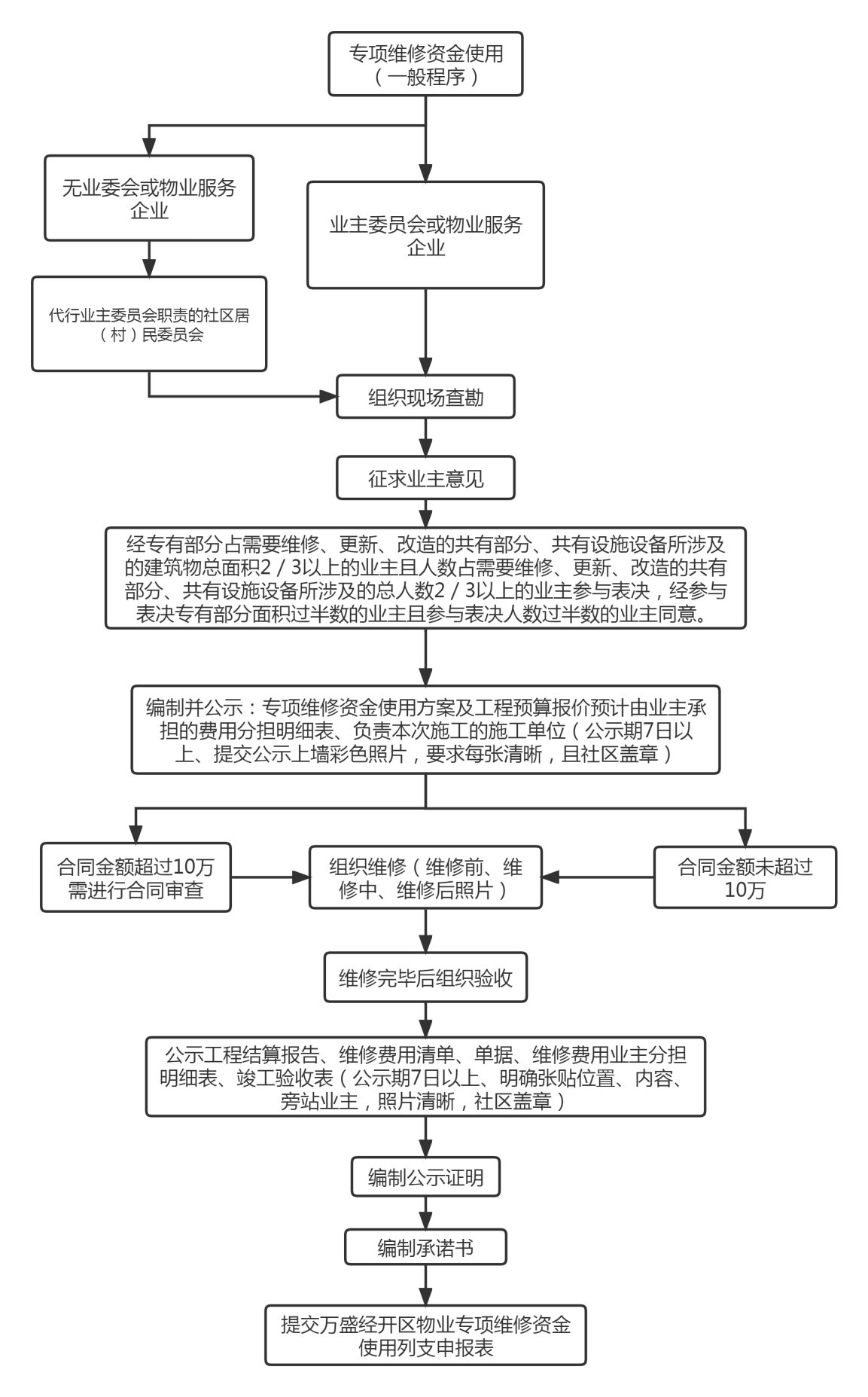 二、紧急使用程序（一）危及房屋安全等紧急情况报告（格式见附件15）（二）紧急使用物业专项维修资金确认证明（格式见附件16）（三）维修资金使用方案及工程预算报价（格式见附件17）（四）工程竣工验收表（格式见附件9）（五）工程结算报告及费用明细表（格式见附件10）（六）业主实际分担明细表（格式见附件11）（七）工程竣工后公示证明（格式见附件12）（八）承诺书（格式见附件13）（九）紧急使用资金审批表（格式见附件18）（十）与施工单位签订的施工（维修）合同原件、施工单位开户许可证、法人身份证复印件、施工企业营业执照复印件、工程发票原件。（发票购买方为：重庆市万盛经济技术开发区住房制度改革办公室，识别码：11500110MB1760386R）（十一）物业服务合同（提供原件查验）（十二）工程决算审价报告（需要审计的项目提交，由房地产行政主管部门提供）（十三）施工前、施工中、施工后彩色照片；公示照片包含：结算报告公示照片、费用清单票据公示照片、分担明细表公示照片、竣工验收表公示照片，照片底部标明公示的内容和时间，照片必须清晰，旁边有人看；竣工验收时照片，参与竣工验收人员必须入镜。所有照片需组织实施单位盖章，且社区居（村）民委员会和业主委员会盖章确认。（注：所有公示的照片需提供第一天和最后一天同一角度对比照）（十四）其他相关资料（十六）紧急程序流程图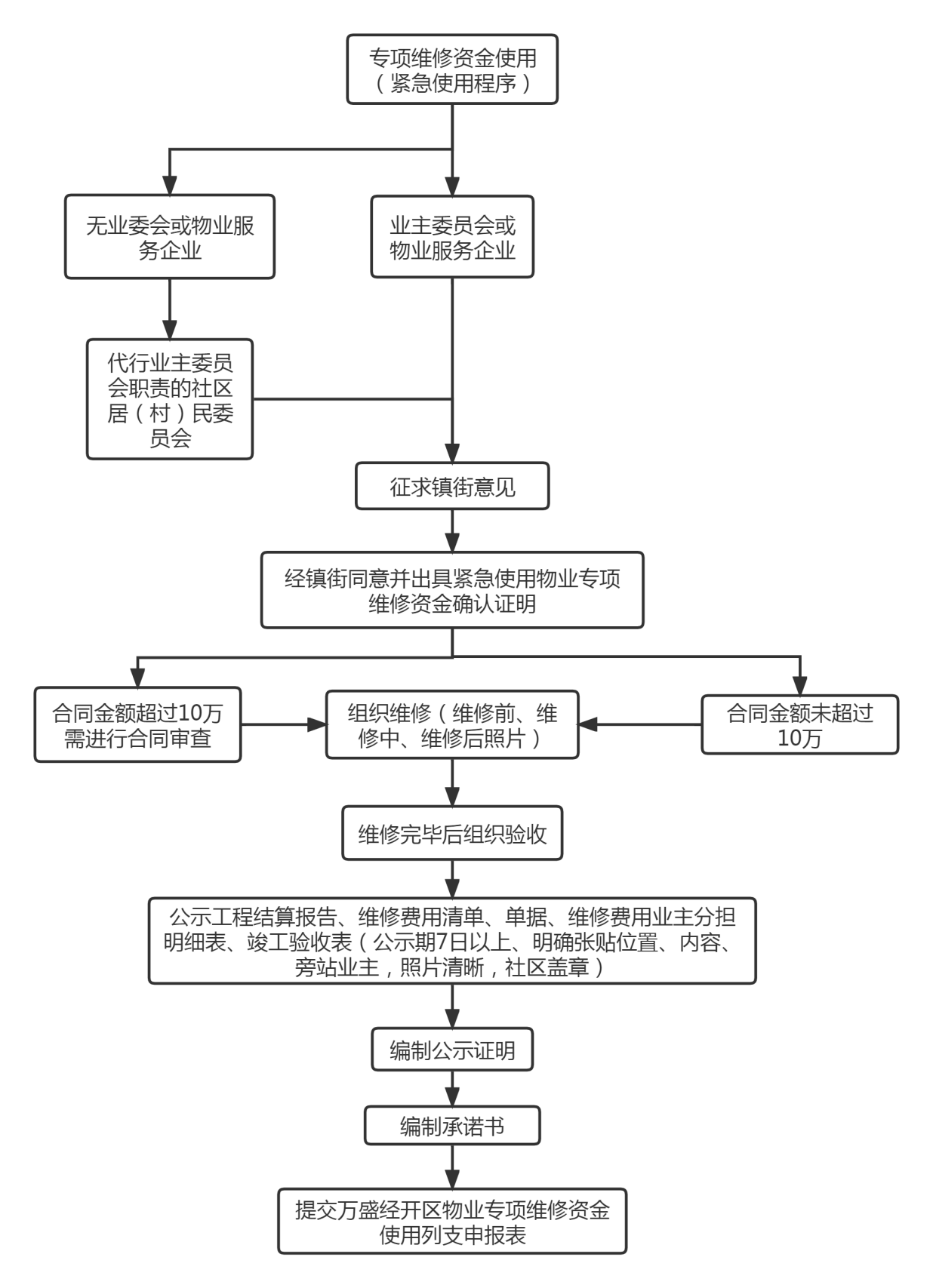 附件3物业专项维修资金使用现场勘察表填表人：                      时间：    年   月   日附件4告知书           小区       号楼全体业主：关于             小区业主要求动用物业专项维修资金，对                            进行维修/改造/更新工程的请求，我  业主委员会/    物业企业/    社区将在动用物业专项维修资金前进行意见征求，经所涉及需要维修/更新/改造范围2/3以上面积和户数的业主参与表决，且参与表决面积和户数过半的业主同意后才能组织实施，若达不到则不能动用物业专项维修资金。                   业主委员会/    物业企业/    社区（盖章）  年   月   日附件5          小区    业主委员会/    物业企业/    社区关于对         小区进行           维修/改造/更新使用物业专项维修资金的方案           小区位于万盛         ，于   年竣工使用（      设施设备已过质保期）。因小区          等问题。为维护小区业主人身、财产安全，为了避免重大的安全事故，    业主委员会/    物业企业/    社区按照《重庆市物业专项维修资金管理办法》的相关规定应当征得涉及范围2/3以上面积和户数的业主参与表决，且参与表决面积和户数过半的业主同意，拟动用物业专项维修资金进行           维修/改造/更新。预计本工程于   年   月   日到   年   月   日进行维修/改造/更新。   业主委员会/    物业企业/    社区通过     方式，最终确定                  公司对该小区的   进行维修/改造/更新，工程总造价：   元（大写：                    ）。此次          的维修/改造/更新，由          小区   栋全体业主共同承担，共   户业主。       业主委员会/    物业企业/    社区（盖章）年   月   日公示时间：    年  月  日—    年  月  日附件5工程预算报价明细表小区名称：工程项目：施工单位盖章                                     年　 月 　日公示时间：    年  月  日—    年  月  日附件6物业专项维修资金列支范围内业主预分担明细表说明：1. 组织实施单位到物业管理中心查询分担金额。2.组织实施单位每页盖章。附件7物业专项维修资金列支范围内业主征求意见表说明：1. 按照《重庆市物业专项维修资金管理办法》的相关规定应当征得涉及范围2/3以上面积和户数的业主参与表决，且参与表决面积和户数过半的业主同意，才可使用专项维修资金。2.签字时务必留下业主联系方式，以便抽查。3.组织实施单位及社区居（村）民委员会每页盖章。附件8申请资金使用前公示证明万盛经开区住房和城乡建设局物业管理中心：我们在            房屋（小区）                工程申请使用物业专项维修资金前，就以下材料在本房屋（小区）的公示栏进行了7日公示。1. 专项维修资金使用方案及工程预算报价；2. 预计由业主承担的费用分担明细表；3. 负责本次施工的施工单位；4. 其他相关资料。特此证明。附件：公示彩色照片（要求每张清晰，且社区盖章）    业主委员会/    物业企业/    社区（盖章）年   月   日附件9         物业小区                    工程竣工验收表注：一般程序中社区意见栏未成立业主委员会的需填，反之不填。公示时间：    年  月  日—    年  月  日。附件10   小区   工程结算报告及费用明细表   小区   工程于    年  月  日开工，于   年  月  日完工，经小区    业主委员会/    物业企业/    社区等相关人员现场验收合格后投入使用，维修/改造/更新费用      元。费用明细表如下：施工单位盖章                                         年   月   日注：内容可根据实际情况调整。公示时间：    年  月  日—    年  月  日。附件11业主实际分担明细表小区名称：                    房屋座落：                     业主委员会名称：                物业企业名称：                 房屋面积（m2）：                使用金额（元）：                    维修/改造/更新项目：                                                    公示时间：    年  月  日—    年  月  日。附件12工程竣工后公示证明万盛经开区住房和城乡建设局物业管理中心：我们在            房屋（小区）                工程竣工后，就以下材料在本房屋（小区）的公示栏进行了7日公示。1、施工单位编制的工程结算报告；2、维修费用清单、单据；3、维修费用业主分担明细表；4、竣工验收表；5、其他相关资料。特此证明。附件：公示彩色照片（要求：明确张贴位置、内容、旁站业主，照片清晰，社区盖章。）    业主委员会/    物业企业/    社区（盖章）年   月   日附件13承  诺  书万盛经开区住房和城乡建设局物业管理中心：本              向你管理中心提供的申报物业专项维修资金全部材料真实可信，并愿为此承担一切法律责任。特此承诺         业主委员会/    物业企业/    社区签字：         业主委员会/   物业企业/   社区：（盖章）                                年   月   日注：此承诺书由提交申报物业专项维修资金资料单位出具并盖章。附件14万盛经开区物业专项维修资金使用列支申报表（一般程序）注：编号由物业管理中心手工填写；提交日期由组织实施单位手工填写，为提交资料当天。附件15危及房屋安全等紧急情况报告    街道办事处/    镇人民政府（区特种设备监督管理部门/区消防救援机构）：因                       物业共有部位和共有设施设备保修期满后，发生                 危及房屋安全紧急情况，特恳请紧急使用物业专项维修资金，立即对物业共有部位、共有设施设备进行维修、更新、改造。                    报告单位：             （盖章）                              年  月  日附件16紧急使用物业专项维修资金确认证明万盛经开区住房和城乡建设局物业管理中心：     年   月   日，我街道/镇收到    业主委员会/    物业企业/    社区交来的关于       小区                 的报告，经（特种设备监督管理部门、公安部门、消防救援机构出具证明），（我街道/镇组织相关人员）实地查看（内容），情况属实。为维护小区业主人身、财产安全，避免发生重大的安全事故，及时消除安全隐患。根据《重庆市物业专项维修资金管理办法》、《重庆市物业管理条例》等相关规定和实际情况，按    业主委员会/    物业企业/    社区要求，同意按紧急程序申报。    街道办事处/    镇人民政府                            　 年　 月　 日注：涉及电梯和消防的，特种设备监督管理部门、公安部门、消防救援机构出具的证明材料附后。附件17          小区    业主委员会/    物业企业/    社区关于对         小区进行           维修/改造/更新使用物业专项维修资金的方案            小区位于万盛            ，于     年竣工使用（        设施设备已过质保期）。因小区        等问题。为维护小区业主人身、财产安全，为了避免重大的安全事故，   业主委员会/   物业企业/   社区按照《重庆市物业专项维修资金管理办法》的相关规定及镇（街道）及相关职能部门同意，拟动用物业专项维修资金进行   维修/改造/更新。本工程于   年   月   日到   年   月   日进行维修/改造/更新。   业主委员会/    物业企业/    社区通过     方式，最终确定                   公司对该小区的    进行维修/改造/更新，工程总造价：      元（大写：                    ）。此次             的维修/改造/更新，由            小区   栋全体业主共同承担，共   户业主。   附表：工程预算报价明细表                       业主委员会/   物业企业/   社区（盖章） 年  月  日             公示时间：    年  月  日—    年  月  日附件17工程预算报价明细表小区名称：工程项目：施工单位盖章                                     年　 月 　日公示时间：    年  月  日—    年  月  日附件18涉及房屋安全等紧急情况使用物业专项维修资金审批表编号：         年     号                             提交日期：      年 　 月　  日注：编号由物业管理中心手工填写；提交日期由组织实施单位手工填写，为提交资料当天。小区名称小区名称现场查勘情况现场查勘情况业主委员会签字：签字：物业企业负责人签字：业主委员会（盖章）：  年  月 日（盖章）：  年  月 日物业企业（盖章）：  年 月 日社区意见签字（盖章）：年   月   日签字（盖章）：年   月   日签字（盖章）：年   月   日签字（盖章）：年   月   日业主代表签字（6-10人或20%业主）（6-10人或20%业主）（6-10人或20%业主）（6-10人或20%业主）序号整改项目材料名称材料规格单位单价（元）工程量合计管理费利润税金合计小区名称：             。本次申请物业专项维修资金项目：                          ，使用方案已公示于小区内。 预算总金额：       。应分担总建筑面积        平方米。维修金额按建筑面积比例分担，本次按　    元/ ㎡ 分担。总户数：　　户。公示时间：    年  月  日—    年  月  日。小区名称：             。本次申请物业专项维修资金项目：                          ，使用方案已公示于小区内。 预算总金额：       。应分担总建筑面积        平方米。维修金额按建筑面积比例分担，本次按　    元/ ㎡ 分担。总户数：　　户。公示时间：    年  月  日—    年  月  日。小区名称：             。本次申请物业专项维修资金项目：                          ，使用方案已公示于小区内。 预算总金额：       。应分担总建筑面积        平方米。维修金额按建筑面积比例分担，本次按　    元/ ㎡ 分担。总户数：　　户。公示时间：    年  月  日—    年  月  日。小区名称：             。本次申请物业专项维修资金项目：                          ，使用方案已公示于小区内。 预算总金额：       。应分担总建筑面积        平方米。维修金额按建筑面积比例分担，本次按　    元/ ㎡ 分担。总户数：　　户。公示时间：    年  月  日—    年  月  日。小区名称：             。本次申请物业专项维修资金项目：                          ，使用方案已公示于小区内。 预算总金额：       。应分担总建筑面积        平方米。维修金额按建筑面积比例分担，本次按　    元/ ㎡ 分担。总户数：　　户。公示时间：    年  月  日—    年  月  日。小区名称：             。本次申请物业专项维修资金项目：                          ，使用方案已公示于小区内。 预算总金额：       。应分担总建筑面积        平方米。维修金额按建筑面积比例分担，本次按　    元/ ㎡ 分担。总户数：　　户。公示时间：    年  月  日—    年  月  日。小区名称：             。本次申请物业专项维修资金项目：                          ，使用方案已公示于小区内。 预算总金额：       。应分担总建筑面积        平方米。维修金额按建筑面积比例分担，本次按　    元/ ㎡ 分担。总户数：　　户。公示时间：    年  月  日—    年  月  日。小区名称：             。本次申请物业专项维修资金项目：                          ，使用方案已公示于小区内。 预算总金额：       。应分担总建筑面积        平方米。维修金额按建筑面积比例分担，本次按　    元/ ㎡ 分担。总户数：　　户。公示时间：    年  月  日—    年  月  日。小区名称：             。本次申请物业专项维修资金项目：                          ，使用方案已公示于小区内。 预算总金额：       。应分担总建筑面积        平方米。维修金额按建筑面积比例分担，本次按　    元/ ㎡ 分担。总户数：　　户。公示时间：    年  月  日—    年  月  日。小区名称：             。本次申请物业专项维修资金项目：                          ，使用方案已公示于小区内。 预算总金额：       。应分担总建筑面积        平方米。维修金额按建筑面积比例分担，本次按　    元/ ㎡ 分担。总户数：　　户。公示时间：    年  月  日—    年  月  日。小区名称：             。本次申请物业专项维修资金项目：                          ，使用方案已公示于小区内。 预算总金额：       。应分担总建筑面积        平方米。维修金额按建筑面积比例分担，本次按　    元/ ㎡ 分担。总户数：　　户。公示时间：    年  月  日—    年  月  日。小区名称：             。本次申请物业专项维修资金项目：                          ，使用方案已公示于小区内。 预算总金额：       。应分担总建筑面积        平方米。维修金额按建筑面积比例分担，本次按　    元/ ㎡ 分担。总户数：　　户。公示时间：    年  月  日—    年  月  日。序号业主姓名门 号建筑面积m2分担金额（元）备注序号业主姓名门 号建筑面积m2分担金额（元）123456共   页   第    页共   页   第    页共   页   第    页共   页   第    页共   页   第    页共   页   第    页小区名称：              。本次申请物业专项维修资金项目：                               ，使用方案已公示于小区内。 小区名称：              。本次申请物业专项维修资金项目：                               ，使用方案已公示于小区内。 小区名称：              。本次申请物业专项维修资金项目：                               ，使用方案已公示于小区内。 小区名称：              。本次申请物业专项维修资金项目：                               ，使用方案已公示于小区内。 小区名称：              。本次申请物业专项维修资金项目：                               ，使用方案已公示于小区内。 小区名称：              。本次申请物业专项维修资金项目：                               ，使用方案已公示于小区内。 小区名称：              。本次申请物业专项维修资金项目：                               ，使用方案已公示于小区内。 小区名称：              。本次申请物业专项维修资金项目：                               ，使用方案已公示于小区内。 小区名称：              。本次申请物业专项维修资金项目：                               ，使用方案已公示于小区内。 小区名称：              。本次申请物业专项维修资金项目：                               ，使用方案已公示于小区内。 小区名称：              。本次申请物业专项维修资金项目：                               ，使用方案已公示于小区内。 小区名称：              。本次申请物业专项维修资金项目：                               ，使用方案已公示于小区内。 小区名称：              。本次申请物业专项维修资金项目：                               ，使用方案已公示于小区内。 小区名称：              。本次申请物业专项维修资金项目：                               ，使用方案已公示于小区内。 小区名称：              。本次申请物业专项维修资金项目：                               ，使用方案已公示于小区内。 小区名称：              。本次申请物业专项维修资金项目：                               ，使用方案已公示于小区内。 小区名称：              。本次申请物业专项维修资金项目：                               ，使用方案已公示于小区内。 小区名称：              。本次申请物业专项维修资金项目：                               ，使用方案已公示于小区内。 小区名称：              。本次申请物业专项维修资金项目：                               ，使用方案已公示于小区内。 小区名称：              。本次申请物业专项维修资金项目：                               ，使用方案已公示于小区内。 序号业主姓名门 号建筑面积m2分担金额（元）业主签名业主签名业主签名联系方式备注序号业主姓名门 号建筑面积m2分担金额（元）同意反对弃权123456共   页   第    页共   页   第    页共   页   第    页共   页   第    页共   页   第    页共   页   第    页共   页   第    页共   页   第    页共   页   第    页共   页   第    页工程名称工程名称施工单位施工单位施工单位开工日期开工日期竣工日期竣工日期竣工日期合同价格合同价格结算价格结算价格结算价格维修工程内容维修工程内容完成情况完成情况验收结果验收结果交   验   单   位   签   字交   验   单   位   签   字交   验   单   位   签   字交   验   单   位   签   字交   验   单   位   签   字交   验   单   位   签   字交   验   单   位   签   字业主委员会签字：（盖章）： 年  月  日签字：（盖章）： 年  月  日签字：（盖章）： 年  月  日施 工 单 位签字：（盖章）：    年  月  日签字：（盖章）：    年  月  日业 主 代 表签字：6-10人或20%业主签字：6-10人或20%业主签字：6-10人或20%业主物 业 企 业签字：（盖章）：    年  月  日签字：（盖章）：    年  月  日社区意见签字（盖章）：年  月  日签字（盖章）：年  月  日签字（盖章）：年  月  日签字（盖章）：年  月  日签字（盖章）：年  月  日签字（盖章）：年  月  日序号整改项目材料名称材料规格单位单价（元）工程量合计管理费利润税金合计序号业主姓名房屋编号（幢、单元、楼层、房号）建筑面积（m2）实际使用维修资金分担金额（元）备  注1234567891011申请人名称（盖章）负责人经办人联系电话物业名称物业座落（维修、更新、改造）内容物业专项维修资金列支分担范围区                 小区                楼                     区                 小区                楼                     区                 小区                楼                     区                 小区                楼                     区                 小区                楼                     区                 小区                楼                     区                 小区                楼                     工程预算总额（元）工程对应建筑物总面积（㎡）工程费用分担标准（元/㎡）审计后金额（元）工程对应总户数（户）已交存维修资金户数（户）自筹金额（元）列支专户维修资金金额（元）收款单位（全称）收款单位开户银行名称收款单位开户银行账号资金划转进度共有关系  业主意见根据有关规定，申请人于     年    月    日至     年    月    日，以书面征求意见维修项目共有关系业主意见，应参加业主人数    人，同意维修人数   人，占比    ；共有关系业主的建筑总面积    ㎡，同意维修业主的建筑面积      ㎡，占比     。按照《重庆市物业专项维修资金管理办法》的相关规定应当征得涉及范围2/3以上面积和户数的业主参与表决 ，且参与表决面积和户数过半的业主同意，才可使用专项维修资金。          业主委员会/物业企业/社区（负责人签名、盖章）根据有关规定，申请人于     年    月    日至     年    月    日，以书面征求意见维修项目共有关系业主意见，应参加业主人数    人，同意维修人数   人，占比    ；共有关系业主的建筑总面积    ㎡，同意维修业主的建筑面积      ㎡，占比     。按照《重庆市物业专项维修资金管理办法》的相关规定应当征得涉及范围2/3以上面积和户数的业主参与表决 ，且参与表决面积和户数过半的业主同意，才可使用专项维修资金。          业主委员会/物业企业/社区（负责人签名、盖章）根据有关规定，申请人于     年    月    日至     年    月    日，以书面征求意见维修项目共有关系业主意见，应参加业主人数    人，同意维修人数   人，占比    ；共有关系业主的建筑总面积    ㎡，同意维修业主的建筑面积      ㎡，占比     。按照《重庆市物业专项维修资金管理办法》的相关规定应当征得涉及范围2/3以上面积和户数的业主参与表决 ，且参与表决面积和户数过半的业主同意，才可使用专项维修资金。          业主委员会/物业企业/社区（负责人签名、盖章）根据有关规定，申请人于     年    月    日至     年    月    日，以书面征求意见维修项目共有关系业主意见，应参加业主人数    人，同意维修人数   人，占比    ；共有关系业主的建筑总面积    ㎡，同意维修业主的建筑面积      ㎡，占比     。按照《重庆市物业专项维修资金管理办法》的相关规定应当征得涉及范围2/3以上面积和户数的业主参与表决 ，且参与表决面积和户数过半的业主同意，才可使用专项维修资金。          业主委员会/物业企业/社区（负责人签名、盖章）根据有关规定，申请人于     年    月    日至     年    月    日，以书面征求意见维修项目共有关系业主意见，应参加业主人数    人，同意维修人数   人，占比    ；共有关系业主的建筑总面积    ㎡，同意维修业主的建筑面积      ㎡，占比     。按照《重庆市物业专项维修资金管理办法》的相关规定应当征得涉及范围2/3以上面积和户数的业主参与表决 ，且参与表决面积和户数过半的业主同意，才可使用专项维修资金。          业主委员会/物业企业/社区（负责人签名、盖章）根据有关规定，申请人于     年    月    日至     年    月    日，以书面征求意见维修项目共有关系业主意见，应参加业主人数    人，同意维修人数   人，占比    ；共有关系业主的建筑总面积    ㎡，同意维修业主的建筑面积      ㎡，占比     。按照《重庆市物业专项维修资金管理办法》的相关规定应当征得涉及范围2/3以上面积和户数的业主参与表决 ，且参与表决面积和户数过半的业主同意，才可使用专项维修资金。          业主委员会/物业企业/社区（负责人签名、盖章）根据有关规定，申请人于     年    月    日至     年    月    日，以书面征求意见维修项目共有关系业主意见，应参加业主人数    人，同意维修人数   人，占比    ；共有关系业主的建筑总面积    ㎡，同意维修业主的建筑面积      ㎡，占比     。按照《重庆市物业专项维修资金管理办法》的相关规定应当征得涉及范围2/3以上面积和户数的业主参与表决 ，且参与表决面积和户数过半的业主同意，才可使用专项维修资金。          业主委员会/物业企业/社区（负责人签名、盖章）声明申请人提交的申报资料真实有效，承诺承担由此引起的经济和法律责任。                                                                         负责人 ：                                                   年   月   日                                                                                                                                                           申请人提交的申报资料真实有效，承诺承担由此引起的经济和法律责任。                                                                         负责人 ：                                                   年   月   日                                                                                                                                                           申请人提交的申报资料真实有效，承诺承担由此引起的经济和法律责任。                                                                         负责人 ：                                                   年   月   日                                                                                                                                                           申请人提交的申报资料真实有效，承诺承担由此引起的经济和法律责任。                                                                         负责人 ：                                                   年   月   日                                                                                                                                                           申请人提交的申报资料真实有效，承诺承担由此引起的经济和法律责任。                                                                         负责人 ：                                                   年   月   日                                                                                                                                                           申请人提交的申报资料真实有效，承诺承担由此引起的经济和法律责任。                                                                         负责人 ：                                                   年   月   日                                                                                                                                                           申请人提交的申报资料真实有效，承诺承担由此引起的经济和法律责任。                                                                         负责人 ：                                                   年   月   日                                                                                                                                                           办理意见审件人意见：审件人意见：物业管理中心负责人意见：物业管理中心负责人意见：局领导意见：局领导意见：局领导意见：序号整改项目材料名称材料规格单位单价（元）工程量合计管理费利润税金合计申请单位名称经办人经办人经办人联系电话联系电话联系电话物业区域名称所在镇街所在镇街所在镇街物业区域地址      　  街道办事处、乡（镇）人民政府              街（路、巷）                   　   号附                  号      　  街道办事处、乡（镇）人民政府              街（路、巷）                   　   号附                  号      　  街道办事处、乡（镇）人民政府              街（路、巷）                   　   号附                  号      　  街道办事处、乡（镇）人民政府              街（路、巷）                   　   号附                  号      　  街道办事处、乡（镇）人民政府              街（路、巷）                   　   号附                  号      　  街道办事处、乡（镇）人民政府              街（路、巷）                   　   号附                  号      　  街道办事处、乡（镇）人民政府              街（路、巷）                   　   号附                  号      　  街道办事处、乡（镇）人民政府              街（路、巷）                   　   号附                  号      　  街道办事处、乡（镇）人民政府              街（路、巷）                   　   号附                  号      　  街道办事处、乡（镇）人民政府              街（路、巷）                   　   号附                  号      　  街道办事处、乡（镇）人民政府              街（路、巷）                   　   号附                  号      　  街道办事处、乡（镇）人民政府              街（路、巷）                   　   号附                  号      　  街道办事处、乡（镇）人民政府              街（路、巷）                   　   号附                  号物业企业全称施工单位全称营业证书编号营业证书编号营业证书编号营业证书编号资金使用用途              小区        号楼         　   　         工程项目       □维修工程      □改造工程      □更新工程      □其他              小区        号楼         　   　         工程项目       □维修工程      □改造工程      □更新工程      □其他              小区        号楼         　   　         工程项目       □维修工程      □改造工程      □更新工程      □其他              小区        号楼         　   　         工程项目       □维修工程      □改造工程      □更新工程      □其他              小区        号楼         　   　         工程项目       □维修工程      □改造工程      □更新工程      □其他              小区        号楼         　   　         工程项目       □维修工程      □改造工程      □更新工程      □其他              小区        号楼         　   　         工程项目       □维修工程      □改造工程      □更新工程      □其他              小区        号楼         　   　         工程项目       □维修工程      □改造工程      □更新工程      □其他              小区        号楼         　   　         工程项目       □维修工程      □改造工程      □更新工程      □其他              小区        号楼         　   　         工程项目       □维修工程      □改造工程      □更新工程      □其他              小区        号楼         　   　         工程项目       □维修工程      □改造工程      □更新工程      □其他              小区        号楼         　   　         工程项目       □维修工程      □改造工程      □更新工程      □其他              小区        号楼         　   　         工程项目       □维修工程      □改造工程      □更新工程      □其他工程预算总额（元）工程对应建筑物总面积（m2）工程对应建筑物总面积（m2）工程费用分担标准（元/m2）工程费用分担标准（元/m2）工程费用分担标准（元/m2）审计后金额（元）审计后金额（元）审计后金额（元）工程对应总户数（户）已交存维修资金户数（户）已交存维修资金户数（户）自筹金额（元）自筹金额（元）自筹金额（元）列支专户维修资金金额（元）列支专户维修资金金额（元）列支专户维修资金金额（元）收款单位全称开户银行全称收款账号业主委员会意见主任签字：          　    （盖章）：                 年    月    日主任签字：          　    （盖章）：                 年    月    日主任签字：          　    （盖章）：                 年    月    日主任签字：          　    （盖章）：                 年    月    日主任签字：          　    （盖章）：                 年    月    日主任签字：          　    （盖章）：                 年    月    日主任签字：          　    （盖章）：                 年    月    日主任签字：          　    （盖章）：                 年    月    日主任签字：          　    （盖章）：                 年    月    日主任签字：          　    （盖章）：                 年    月    日主任签字：          　    （盖章）：                 年    月    日主任签字：          　    （盖章）：                 年    月    日主任签字：          　    （盖章）：                 年    月    日辖区社区意见社区签字：              　（盖章）：                 年    月    日社区签字：              　（盖章）：                 年    月    日社区签字：              　（盖章）：                 年    月    日社区签字：              　（盖章）：                 年    月    日社区签字：              　（盖章）：                 年    月    日社区签字：              　（盖章）：                 年    月    日社区签字：              　（盖章）：                 年    月    日社区签字：              　（盖章）：                 年    月    日社区签字：              　（盖章）：                 年    月    日社区签字：              　（盖章）：                 年    月    日社区签字：              　（盖章）：                 年    月    日社区签字：              　（盖章）：                 年    月    日社区签字：              　（盖章）：                 年    月    日辖区街道意见街道签字：             　 （盖章）：                 年    月    日街道签字：             　 （盖章）：                 年    月    日街道签字：             　 （盖章）：                 年    月    日街道签字：             　 （盖章）：                 年    月    日街道签字：             　 （盖章）：                 年    月    日街道签字：             　 （盖章）：                 年    月    日街道签字：             　 （盖章）：                 年    月    日街道签字：             　 （盖章）：                 年    月    日街道签字：             　 （盖章）：                 年    月    日街道签字：             　 （盖章）：                 年    月    日街道签字：             　 （盖章）：                 年    月    日街道签字：             　 （盖章）：                 年    月    日街道签字：             　 （盖章）：                 年    月    日重庆市万盛经开区住房和城乡建设局审批意见审件人：年    月    日审件人：年    月    日审件人：年    月    日审件人：年    月    日审件人：年    月    日审件人：年    月    日审件人：年    月    日物业管理中心负责人：  年   月    日物业管理中心负责人：  年   月    日物业管理中心负责人：  年   月    日物业管理中心负责人：  年   月    日物业管理中心负责人：  年   月    日物业管理中心负责人：  年   月    日重庆市万盛经开区住房和城乡建设局审批意见局领导：  年    月    日局领导：  年    月    日局领导：  年    月    日局领导：  年    月    日局领导：  年    月    日局领导：  年    月    日局领导：  年    月    日局领导：  年    月    日局领导：  年    月    日局领导：  年    月    日局领导：  年    月    日局领导：  年    月    日局领导：  年    月    日